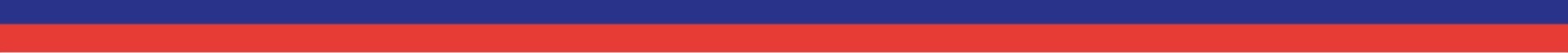 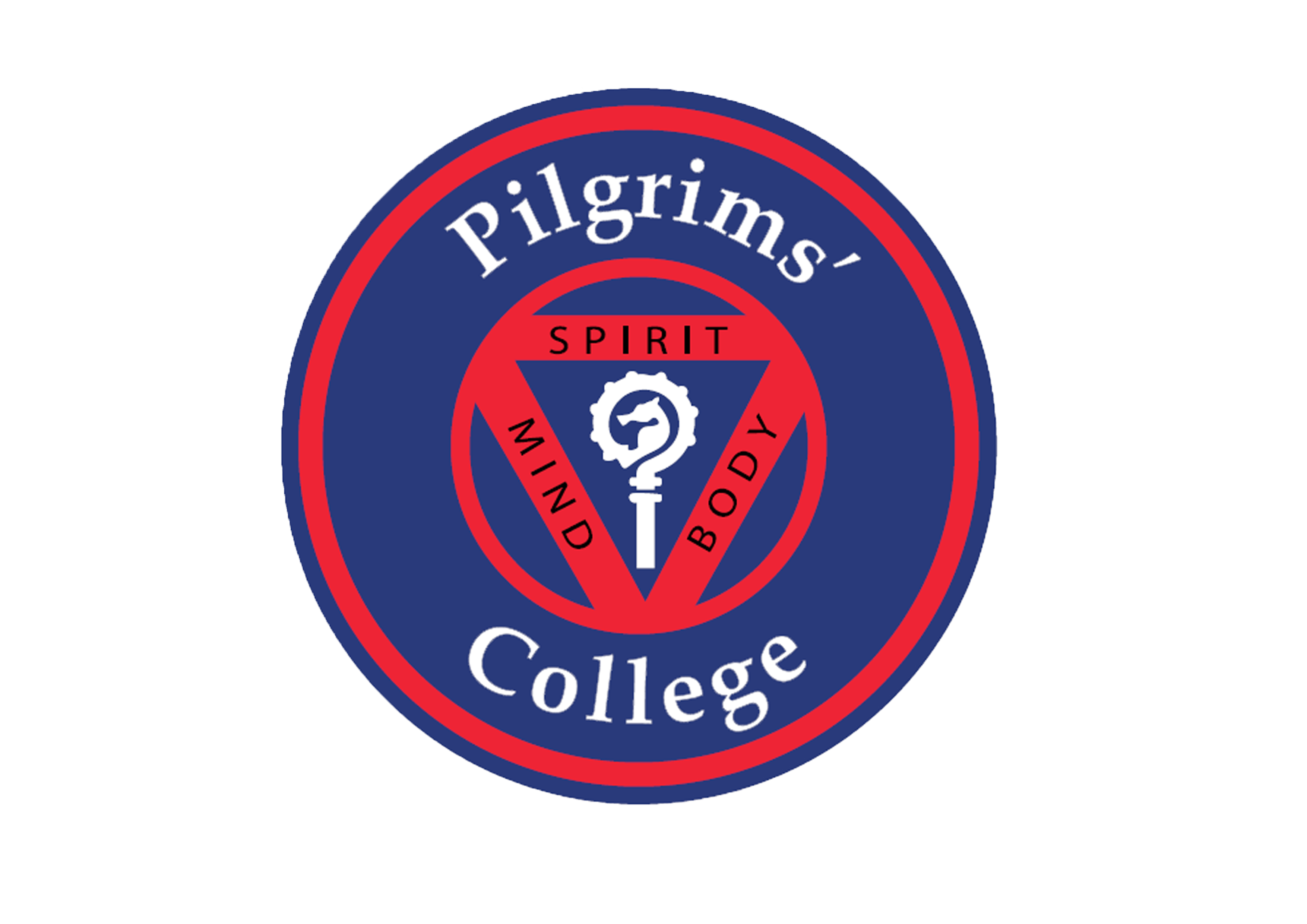 RESULTADOS 2º INSTANCIA INTERCOLEGIALNIVELNIVELNOMBREPUNTAJE2º2ºARNAUDE, IGNACIO12º2ºBONAMICO, RENATA02º2ºBOSCH   HARTH, JOAQUÍN12º2ºBOTANA, DELFINA22º2ºCACIOS, TOMÁS2 -2º2ºCALIZ, CLEMENTE1 -2º2ºCARNEVALE, LUCAS1 -2º2ºCOWAN, NICOLE22º2ºGARCÍA, JUAN CRUZ1 -2º2ºGONZALEZ WARCALDE, VALENTINA22º2ºGROSSE, FRANCISCA12º2ºHARISMENDY, BELTRÁN1 -2º2ºMANRIQUEZ, IGNACIO22º2ºMAÑA, MANUEL12º2ºMASJUAN, SANTIAGO12º2ºMETRO, LORENZO22º2ºNASTA, FÁTIMA22º2ºOLIVERA, LUCAS12º2ºPEREZ COBO, JOSEFINA22º2ºPETTY, VICTORIA MARÍA22º2ºPIETRANERA, FACUNDO22º2ºPOCHAT, FELIPE12º2ºREYNAL, DIMAS32º2ºSANGIORGI, CLARA22º2ºSEEBER, LUCAS02º2ºSZAMA, CATALINA02º2ºWUST CARATINI, JAZMÍN2 -2º2ºZARICH, BELÉN1TOTAL 28Participaron de la Instancia IntercolegialTOTAL 13Alumnos pasan a la Instancia Zonal( Los alumnos que tienen a partir de 2 - )Alumnos pasan a la Instancia Zonal( Los alumnos que tienen a partir de 2 - )FECHA DE LA INSTANCIA ZONAL:      JUEVES 25 DE JUNIOFECHA DE LA INSTANCIA ZONAL:      JUEVES 25 DE JUNIOFECHA DE LA INSTANCIA ZONAL:      JUEVES 25 DE JUNIO